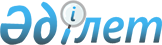 2019 жылға Солтүстік Қазақстан облысы Жамбыл ауданының мектепке дейінгі тәрбие мен оқытуға мемлекеттік білім беру тапсырысын, ата - ана төлемақысының мөлшерін бекіту туралыСолтүстік Қазақстан облысы Жамбыл ауданы әкімдігінің 2019 жылғы 25 шілдедегі № 190 қаулысы. Солтүстік Қазақстан облысының Әділет департаментінде 2019 жылғы 26 шілдеде № 5491 болып тіркелді
      Қазақстан Республикасының 2001 жылғы 23 қаңтардағы "Қазақстан Республикасындағы жергілікті мемлекеттік басқару және өзін - өзі басқару туралы" Заңының 37 - бабы 1 - тармағына, Қазақстан Республикасының 2007 жылғы 27 шілдедегі "Білім туралы" Заңының 6 - бабы 4 - тармағы 8 - 1) тармақшасына сәйкес, Солтүстік Қазақстан облысы Жамбыл ауданының әкімдігі ҚАУЛЫ ЕТЕДІ:
      1. 2019 жылға Солтүстік Қазақстан облысы Жамбыл ауданының мектепке дейінгі тәрбие мен оқытуға мемлекеттік білім беру тапсырысын, ата - ана төлемақысының мөлшері осы қаулының қосымшасына сәйкес бекітілсін.
      2. "Солтүстік Қазақстан облысы Жамбыл ауданы әкімінің аппараты" коммуналдық мемлекеттік мекемесіне Қазақстан Республикасының заңнамасымен белгіленген тәртіпте:
      1) осы қаулының "Қазақстан Республикасы Әділет министрлігінің Солтүстік Қазақстан облысы Әділет департаменті" Республикалық мемлекеттік мекемесінде мемлекеттік тіркелуін;
      2) осы қаулы мемлекеттік тіркелген күннен бастап күнтізбелік он күн ішінде оның мемлекеттік және орыс тілдеріндегі қағаз және электрондық түрдегі көшірмесін Қазақстан Республикасы Әділет министрлігінің "Қазақстан Республикасының Заңнама және құқықтық ақпарат" институты шаруашылық жүргізу құқығындағы республикалық мемлекеттік кәсіпорынның Солтүстік Қазақстан облысы филиалына Қазақстан Республикасы нормативтік құқықтық актілерінің эталондық бақылау банкінде ресми жариялау және енгізу үшін жіберуді;
      3) осы қаулы ресми жарияланғаннан кейін Жамбыл ауданы әкімдігінің интернет - ресурсында орналастырылуын қамтамасыз етілсін.
      3. Осы қаулының орындалуына жауапкершілік "Солтүстік Қазақстан облысы Жамбыл ауданының білім бөлімі" коммуналдық мемлекеттік мекемесіне жүктелсін.
      4. Осы қаулының орындалуын бақылау аудан әкімінің жетекшілік ететін орынбасарына жүктелсін.
      5. Осы қаулы оның алғашқы ресми жарияланған күнінен кейін күнтізбелік он күн өткен соң қолданысқа енгізіледі. Солтүстік Қазақстан облысы Жамбыл ауданында 2019 жылғы мектепке дейінгі тәрбие мен оқытуға мемлекеттік білім беру тапсырысы, ата - ана төлемақысының мөлшері
      кестенің жалғасы
					© 2012. Қазақстан Республикасы Әділет министрлігінің «Қазақстан Республикасының Заңнама және құқықтық ақпарат институты» ШЖҚ РМК
				Солтүстік Қазақстан облысы Жамбыл ауданы әкімдігінің 2019 жылғы 25 шілдесіндегі № 190 қаулысына қосымша
№
Мектепке дейінгі тәрбие мен оқытудың әкімшілік -аумақтық ұйымдарының орналасқан жері
Мектепке дейінгі тәрбие және оқыту ұйымдарындағы тәрбиеленушілердің саны
Мектепке дейінгі тәрбие және оқыту ұйымдарындағы тәрбиеленушілердің саны
Мектепке дейінгі тәрбие және оқыту ұйымдарындағы тәрбиеленушілердің саны
№
Мектепке дейінгі тәрбие мен оқытудың әкімшілік -аумақтық ұйымдарының орналасқан жері
бөбекжай-бақша
мектеп жанындағы шағын орталыққа толық күнмен келу
мектеп жанындағы шағын орталыққа толық емес күнмен келу
1
"Солтүстік Қазақстан облысы Жамбыл ауданының білім бөлімі" коммуналдық мемлекеттік мекемесінің "Айымжан жалпы орта білім беру мектебі" коммуналдық мемлекеттік мекемесінің жанындағы шағын орталығы, Айымжан ауылы
10
2
"Солтүстік Қазақстан облысы Жамбыл ауданының білім бөлімі" коммуналдық мемлекеттік мекемесінің "Буденное жалпы орта білім беру мектебі" коммуналдық мемлекеттік мекемесінің жанындағы шағын орталығы, Буденное ауылы
25
3
"Солтүстік Қазақстан облысы Жамбыл ауданының білім бөлімі" коммуналдық мемлекеттік мекемесінің "Жамбыл жалпы орта білім беру мектебі" коммуналдық мемлекеттік мекемесінің жанындағы шағын орталығы, Жамбыл ауылы
22
4
"Солтүстік Қазақстан облысы Жамбыл ауданының білім бөлімі" коммуналдық мемлекеттік мекемесінің "Қайранкөл жалпы орта білім беру мектебі" коммуналдық мемлекеттік мекемесінің жанындағы шағын орталығы, Қайранкөл ауылы
30
5
"Солтүстік Қазақстан облысы Жамбыл ауданының білім бөлімі" коммуналдық мемлекеттік мекемесінің "Кладбинка жалпы орта білім беру мектебі" коммуналдық мемлекеттік мекемесінің жанындағы шағын орталығы, Кладбинка ауылы
14
6
"Солтүстік Қазақстан облысы Жамбыл ауданының білім бөлімі" коммуналдық мемлекеттік мекемесінің "Майбалық жалпы орта білім беру мектебі" коммуналдық мемлекеттік мекемесінің жанындағы шағын орталығы, Майбалық ауылы
6
7
"Солтүстік Қазақстан облысы Жамбыл ауданының білім бөлімі" коммуналдық мемлекеттік мекемесінің "Озерное жалпы орта білім беру мектебі" коммуналдық мемлекеттік мекемесінің жанындағы шағын орталығы, Озерное ауылы
20
8
"Солтүстік Қазақстан облысы Жамбыл ауданының білім бөлімі"коммуналдық мемлекеттік мекемесінің "Айтуар негізгі орта мектебі" коммуналдық мемлекеттік мекемесінің жанындағы шағын орталығы, Айтуар ауылы
12
9
"Солтүстік Қазақстан облысы Жамбыл ауданының білім бөлімі"коммуналдық мемлекеттік мекемесінің "Бауман негізгі орта мектебі" коммуналдық мемлекеттік мекемесінің жанындағы шағын орталығы, Бауман ауылы
10
10
"Солтүстік Қазақстан облысы Жамбыл ауданының білім бөлімі"коммуналдық мемлекеттік мекемесінің "Есперлі негізгі орта мектебі" коммуналдық мемлекеттік мекемесінің жанындағы шағын орталығы, Есперлі ауылы
10
11
"Солтүстік Қазақстан облысы Жамбыл ауданының білім бөлімі" коммуналдық мемлекеттік мекемесінің "Чапаевка бастауыш мектебі" коммуналдық мемлекеттік мекемесінің жанындағы шағын орталығы, Чапаевка ауылы
3
12
"Солтүстік Қазақстан облысы Жамбыл ауданының білім бөлімі" коммуналдық мемлекеттік мекемесінің "Екатериновка жалпы орта білім беру мектебі" коммуналдық мемлекеттік мекемесінің жанындағы шағын орталығы, Екатериновка ауылы
4
13
"Солтүстік Қазақстан облысы Жамбыл ауданының білім бөлімі"коммуналдық мемлекеттік мекемесінің "Сәбит негізгі орта мектебі" коммуналдық мемлекеттік мекемесінің жанындағы шағын орталығы, Сәбит ауылы
11
14
"Солтүстік Қазақстан облысы Жамбыл ауданының білім бөлімі"коммуналдық мемлекеттік мекемесінің "Ұзынкөл бастауыш мектебі" коммуналдық мемлекеттік мекемесінің жанындағы шағын орталығы, Ұзынкөл ауылы
8
15
"Солтүстік Қазақстан облысы Жамбыл ауданының білім бөлімі"коммуналдық мемлекеттік мекемесінің "Макарьевка бастауыш мектебі" коммуналдық мемлекеттік мекемесінің жанындағы шағын орталығы, Макарьевка ауылы
4
16
"Солтүстік Қазақстан облысы Жамбыл ауданының білім бөлімі"коммуналдық мемлекеттік мекемесінің "Миролюбово бастауыш мектебі" коммуналдық мемлекеттік мекемесінің жанындағы шағын орталығы, Миролюбово ауылы
7
17
"Солтүстік Қазақстан облысы Жамбыл ауданының білім бөлімі"коммуналдық мемлекеттік мекемесінің "Благовещенка жалпы орта білім беру мектеп балабақшасы" коммуналдық мемлекеттік мекемесінің жанындағы шағын орталығы, Благовещенка ауылы
35
8
18
"Солтүстік Қазақстан облысы Жамбыл ауданының білім бөлімі"коммуналдық мемлекеттік мекемесінің "Благовещенка жалпы орта білім беру мектебі" коммуналдық мемлекеттік мекемесінің жанындағы шағын орталығы, Благовещенка ауылы
30
19
"Солтүстік Қазақстан облысы Жамбыл ауданының білім бөлімі"коммуналдық мемлекеттік мекемесінің "Казанка жалпы орта білім беру мектебі" коммуналдық мемлекеттік мекемесінің жанындағы шағын орталығы, Казанка ауылы
23
20
"Солтүстік Қазақстан облысы Жамбыл ауданының білім бөлімі"коммуналдық мемлекеттік мекемесінің "Троицк жалпы орта білім беру мектебі" коммуналдық мемлекеттік мекемесінің жанындағы шағын орталығы, Троицк ауылы
30
21
"Солтүстік Қазақстан облысы Жамбыл ауданының білім бөлімі"коммуналдық мемлекеттік мекемесінің "Баян жалпы орта білім беру мектебі" коммуналдық мемлекеттік мекемесінің жанындағы шағын орталығы, Баян ауылы
20
22
"Солтүстік Қазақстан облысы Жамбыл ауданының білім бөлімі"коммуналдық мемлекеттік мекемесінің "Ғ.Мүсірепов атындағы жалпы орта білім беру мектебі" коммуналдық мемлекеттік мекемесінің жанындағы шағын орталығы, Жаңажол ауылы
15
23
"Солтүстік Қазақстан облысы Жамбыл ауданының білім бөлімі"коммуналдық мемлекеттік мекемесінің "Мирный жалпы орта білім беру мектебі" коммуналдық мемлекеттік мекемесінің жанындағы шағын орталығы, Мирный ауылы
19
24
"Солтүстік Қазақстан облысы Жамбыл ауданының білім бөлімі"коммуналдық мемлекеттік мекемесінің "Новорыбинка жалпы орта білім беру мектебі" коммуналдық мемлекеттік мекемесінің жанындағы шағын орталығы, Новорыбинка ауылы
9
25
"Солтүстік Қазақстан облысы Жамбыл ауданының білім бөлімі"коммуналдық мемлекеттік мекемесінің "С.Мұқанов атындағы жалпы орта білім беру мектебі" коммуналдық мемлекеттік мекемесінің жанындағы шағын орталығы, Святодуховка ауылы
7
26
"Солтүстік Қазақстан облысы Жамбыл ауданының білім бөлімі"коммуналдық мемлекеттік мекемесінің "Архангелка жалпы орта білім беру мектебі" коммуналдық мемлекеттік мекемесінің жанындағы шағын орталығы, Архангелка ауылы
16
27
"Солтүстік Қазақстан облысы Жамбыл ауданының білім бөлімі"коммуналдық мемлекеттік мекемесінің "Петровка негізгі орта мектебі" коммуналдық мемлекеттік мекемесінің жанындағы шағын орталығы, Петровка ауылы
10
28
"Солтүстік Қазақстан облысы Жамбыл ауданының білім бөлімі"коммуналдық мемлекеттік мекемесінің "Украин жалпы орта білім беру мектебі" коммуналдық мемлекеттік мекемесінің жанындағы шағын орталығы, Украинское ауылы
13
29
"Солтүстік Қазақстан облысы Жамбыл ауданының білім бөлімі"коммуналдық мемлекеттік мекемесінің "Пресноредуть жалпы орта білім беру мектебі" коммуналдық мемлекеттік мекемесінің жанындағы шағын орталығы, Пресноредуть ауылы
26
30
"Солтүстік Қазақстан облысы Жамбыл ауданының білім бөлімі"коммуналдық мемлекеттік мекемесінің "Железное жалпы орта білім беру мектебі" коммуналдық мемлекеттік мекемесінің жанындағы шағын орталығы, Железный ауылы
12
31 
"Айнагүл" бөбекжай-балабақшасы" мемлекеттік коммуналдық қазыналық кәсіпорыны, Пресновка ауылы
272
Бір тәрбиеленушіге айға шығыстардың орташа шығын құны (теңге)
Бір тәрбиеленушіге айға шығыстардың орташа шығын құны (теңге)
Бір тәрбиеленушіге айға шығыстардың орташа шығын құны (теңге)
Бір айға ата-аналардың төлем мөлшері (теңге)
Бір айға ата-аналардың төлем мөлшері (теңге)
Бір айға ата-аналардың төлем мөлшері (теңге)
бөбекжай-бақша
мектеп жанындағы шағын орталыққа толық күнмен келу
мектеп жанындағы шағын орталыққа толық емес күнмен келу
бөбекжай-бақша
мектеп жанындағы шағын орталыққа толық күнмен келу
мектеп жанындағы шағын орталыққа толық емес күнмен келу
39584
3 жасқа дейін 6000 

3 жастан кейін 7500 
21717
3 жасқа дейін 6000 

3 жастан кейін 7500 
17675
3 жасқа дейін 6000 

3 жастан кейін 7500 
21403
3 жасқа дейін 6023 

3 жастан кейін 7500 
29288
3 жасқа дейін 6023 

3 жастан кейін 7500 
64737
3 жасқа дейін 6023 

3 жастан кейін 7500 
22663
3 жасқа дейін 6023 

3 жастан кейін 7500 
30639
3 жасқа дейін 6023 

3 жастан кейін 7500 
24892
3 жасқа дейін 1130 

3 жастан кейін 1500 
37375
3 жасқа дейін 6023 

3 жастан кейін 7500 
96028
3 жасқа дейін 6023 

3 жастан кейін 7500 
71730
3 жасқа дейін 6023 

3 жастан кейін 7500 
32061
3 жасқа дейін 5414 

3 жастан кейін 6634 
53679
3 жасқа дейін 6023 

3 жастан кейін 7500 
70584
1593
32596
3 жасқа дейін 5439 

3 жастан кейін 6175
66107
56542
3 жасқа дейін 6416 

3 жастан кейін 7500 
3 жасқа дейін 6000 

3 жастан кейін 7500 
14270
3 жасқа дейін 6000 

3 жастан кейін 7500 
19493
3 жасқа дейін 6023 

3 жастан кейін 7500 
21275
3 жасқа дейін 6023 

3 жастан кейін 7500
22117
3 жасқа дейін 6000 

3 жастан кейін 7500
31489
3 жасқа дейін 6023 

3 жастан кейін 7500
23068
3 жасқа дейін 6023 

3 жастан кейін 7500
48945
3 жасқа дейін 6023 

3 жастан кейін 7500 
58393
3 жасқа дейін 6023 

3 жастан кейін 7500
27141
3 жасқа дейін 6000 

3 жастан кейін 7500
46800
3 жасқа дейін 6023 

3 жастан кейін 7500
32981
3 жасқа дейін 6023 

3 жастан кейін 7500
17645
3 жасқа дейін 6023 

3 жастан кейін 7500
40450
3 жасқа дейін 6023 

3 жастан кейін 7500
36504
3 жасқа дейін 8600 

3 жастан кейін 7800